Отделение СФР по Ставропольскому краюКраевое Отделение СФР компенсировало 500 жителей Ставрополья стоимость полиса ОСАГОВ 2023 году на Ставрополье 500 граждан с инвалидностью получили компенсацию полиса ОСАГО. Возмещение его 50% стоимости положено людям с инвалидностью вне зависимости от установленной группы, если медицинские показания для использования автомобиля утверждены в индивидуальной программе реабилитации или абилитации (ИПРА).Выплата может быть предоставлена на одно транспортное средство в период действия страховки, в которой указаны сам льготник или его законный представитель, а также не более двух других водителей.Компенсация по обязательному автострахованию будет предоставлена автоматически, если все организации, отвечающие за предоставление услуги,  направили необходимые сведения в федеральные информационные системы. Если этого не произошло, гражданин или его представитель могут подать соответствующее заявление в клиентскую службу Отделения СФР, офис МФЦ или на портале Госуслуг. Сделать это можно в течение всего срока действия полиса, то есть на протяжении года.Рассмотрение заявления и последующее перечисление денежных средств на счёт гражданина осуществляется в течение 5 рабочих дней. Если в ОСФР поступили не все документы и сведения, срок рассмотрения может быть увеличен еще на 5 рабочих дней.Если у вас остались вопросы, вы всегда можете обратиться в единый контакт-центр СФР: 8(800)1-00000-1 (работает круглосуточно, звонок бесплатный).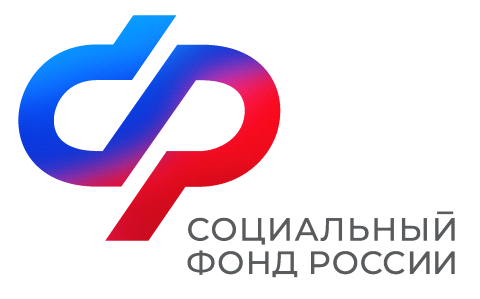 